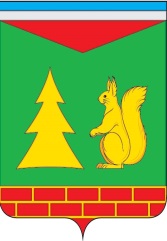 Ханты - Мансийский автономный округ – Югра	Советский районАДМИНИСТРАЦИЯ ГОРОДСКОГО  ПОСЕЛЕНИЯ  ПИОНЕРСКИЙ______________________________________________________________________________________________ ПОСТАНОВЛЕНИЕ28  сентября  2022  г.		    	                                                                            №392Об определении мест, на которые запрещается возвращать животных без владельцев на территории муниципального образования городское поселение Пионерский и должностного лица, уполномоченного на принятие решений о возврате животных без владельцев на прежние места их обитания В соответствии с Федеральными законами от 06.10.2003 № 131-ФЗ «Об общих принципах организации местного самоуправления в Российской Федерации», от 27.12.2018                 №498-ФЗ «Об ответственном обращении с животными и о внесении изменений в отдельные законодательные акты Российской Федерации», Уставом городское поселение Пионерский, в целях обеспечения общественного порядка, гуманного обращения с животными и создания условий, исключающих возможность причинения ими вреда здоровью людей1. Определить места, на которые запрещается возвращать животных без владельцев на территории муниципального образования городское поселение Пионерский: - детские игровые площадки;- спортивные площадки, спортивные комплексы для занятий активными видами спорта, площадки, предназначенные для спортивных игр на открытом воздухе;- территории парков, скверов, места массового отдыха;- территории детских, образовательных и лечебных учреждений;- территории, прилегающие к объектам культуры и искусства;- территории, прилегающие к организациям общественного питания, магазинам;- места, предназначенные для выгула животных;- территории садовых товариществ и гаражных кооперативов;- территории, прилегающие к многоквартирным домам, с расположенными на них объектами, предназначенными для обслуживания и эксплуатации таких домов, и элементами благоустройства этих территорий, в том числе парковками (парковочными местами), тротуарами и автомобильными дорогами, включая автомобильные дороги, образующие проезды к территориям, прилегающим к многоквартирным домам.2. Определить должностным лицом, уполномоченным на принятие решений о возврате животных без владельцев на прежние места их обитания на территории муниципального образования городское поселение Пионерский директора муниципального бюджетного учреждения «Пионерский центр услуг».3. Опубликовать настоящее постановление в бюллетене «Пионерский Вестник» и разместить на официальном сайте органов местного самоуправления городского поселения Пионерский в информационно-телекоммуникационной сети «Интернет» (https://pioner.sovrnhmao.ru/).4. Контроль за выполнением настоящего постановления возложить на заместителя главы городского поселения Пионерский.И.о.главы городского поселения Пионерский                                                            Н.Г. Лисицина